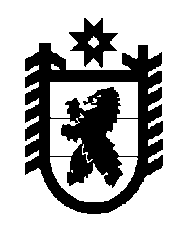 Российская Федерация Республика Карелия    РАСПОРЯЖЕНИЕГЛАВЫ РЕСПУБЛИКИ КАРЕЛИЯ1. Провести 22 декабря 2017 года в городе Петрозаводске республиканский детский праздник «Главная елка Карелии» (далее – праздник).2. Министерству культуры Республики Карелия разработать сценарий праздника, организовать мероприятия по его проведению, в том числе новогодний спектакль и театрализованное представление в бюджетном учреждении «Музыкальный театр Республики Карелия». 3. Администрации Главы Республики Карелия обеспечить приобретение детских новогодних подарков и изготовление пригласительных билетов.4. Министерству образования Республики Карелия:организовать формирование, питание, проживание и транспортное обслуживание делегаций муниципальных районов и городских округов в Республике Карелия (далее – делегации);провести инструктаж кураторов делегаций по вопросам обеспечения безопасности их участников;представить в срок до 10 декабря 2017 года в Министерство внутренних дел по Республике Карелия и Главное управление МЧС России по Республике Карелия информацию о месте и времени проведения праздничных мероприятий.5. Рекомендовать Министерству внутренних дел по Республике Карелия и Главному управлению МЧС России по Республике Карелия обеспечить комплексную безопасность делегаций в пути следования от мест их формирования до города Петрозаводска и обратно по заранее поданным заявкам, а также во время проведения праздника.6. Министерству здравоохранения Республики Карелия обеспечить организацию медицинской помощи участникам праздника в период его проведения.7. Рекомендовать органам местного самоуправления муниципальных районов и городских округов в Республике Карелия:обеспечить участие делегаций в празднике;провести праздничные новогодние мероприятия для детей на соответствующих территориях.8. Контроль за исполнением настоящего распоряжения возложить на Министерство образования Республики Карелия. 
           Глава Республики Карелия                                                          А.О. Парфенчиковг. Петрозаводск17 октября 2017 года№ 532-р